King Saud University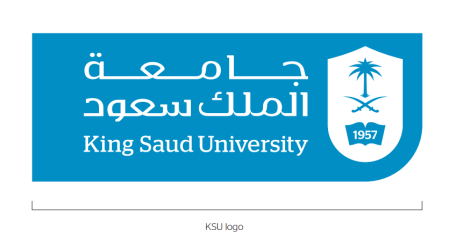 College of PharmacyMedicinal Chemistry-IICourse SyllabusGENERAL INFORMATIONCOURSE DESCRIPTIONThe course deals with the medicinal chemistry and the pharmacological aspects of biological action of neurotransmitters and other endogenous substances on the sympathetic and parasympathetic autonomic nervous system as well as drugs affecting their activity. The chemical interactions of these endogenous molecules with their specific receptors or enzymes shall be covered as well as the molecular effects of their respective agonists and antagonists. Details of the mechanisms of action, SAR, stereochemistry and metabolism of these agents shall be presented. The course also deals with cardiovascular agents and diuretics, drugs that act on the CNS such as antipsychotic agents, sedatives, hypnotics, antidepressants and general anesthetics. Antihistaminics, oral hypoglycemic agents, narcotic and non-narcotic analgesics as well as local anesthetics will also be studied.COURSE OBJECTIVES At the completion of the course series, the student should be:Gaining of knowledge that enables the students to name and synthesize various drugs that are used in the treatment of Autonomic nervous system diseases, cardiovascular diseases, Psychiatric and mental disorders, diabetes mellitus, thyroid dysfunctionGaining of knowledge regarding the fate of the above drugs in the human bodyKnowledge of the influence of the chemical structure on the above drugs activitiesCOURSE ABILITY OUTCOMESOn the table below are the five NQF Learning Domains, numbered in the left column. First, insert the suitable and measurable course learning outcomes required in the appropriate learning domains (see suggestions below the table). Second, insert supporting teaching strategies that fit and align with the assessment methods and intended learning outcomes.Third, insert appropriate assessment methods that accurately measure and evaluate the learning outcome. Each course learning outcomes, assessment method, and teaching strategy ought to reasonably fit and flow together as an integrated learning and teaching process. (Courses are not required to include learning outcomes from each domain.) RESOURCESWilson and Gisvold’s Textbook of Organic Medicinal and Pharmaceutical Chemistry, J. N. Delgado and W. A. Remers eds., 11th edition, Lippincott-Raven, Philadelphia, (2004).Lemeke, T. L. and Williams, D. A., Foye’s Principle of Medicinal Chemistry, Lippincott Williams & Wilkins, Philadelphia, PA., 6th Edition, (2013).Burger's Medicinal Chemistry.List any other recommended resources, if applicable:- C.C. Wermuth; Academic Press; (2011).- An Introduction to Medicinal Chemistry; G.L. Patrick; Oxford University Press; (2011).- Medicinal Chemistry: An Introduction; G. Thomas; Wiley Interscience; (2011).- Drug Discovery Handbook; S.C.Gad; Wiley Interscience; (2011).- Textbook of Drug Design and Discovery; P. Krogsgaard-Larsen, T. Liljefors and U. Madsen; CRC; (2011).- Human Drug Metabolism: An Introduction; M. Coleman; Wiley InterscienceCOURSE POLICIESACADEMIC DISHONESTY/PLAGIARISMStudents are expected to demonstrate professionalism and honesty during this course. Academic dishonesty includes, but is not limited to, cheating, plagiarizing, fabricating of information or citations, facilitating acts of academic dishonesty by others, having unauthorized possession of examinations, submitting work of another person or work previously used without informing the instructor, or tampering with the academic work of other students. Students found in violation of such policy are subjected to disciplinary actions as per University Policy. Please read the manual of study and tests for undergraduate students and operational rule  (لائحة الدراسة والاختبارات للمرحلة الجامعية والقواعد التنفيذية المعتمدة) http://dar.ksu.edu.sa/Regulations  Please read the manual of students rights and duties  (لائحة تأديب الطلاب بجامعة الملك سعود) http://dar.ksu.edu.sa/Regulationss CLASS PARTICIPATION AND PROFESSIONALISM It is expected that all students come to class prepared by completing where applicable all assigned readings, online homework, and other assignments before class and ready to actively participate in classroom activities. Faculty will clarify and expand on the reading material. Use of phones is prohibited during class.Recording lectures is prohibitedGUIDELINES FOR E-MAIL COMMUNICATIONE-mail is often perceived as an informal method of communicating, but some basic rules of style or etiquette are expected.  In general, rules of common courtesy for interaction with people should be used for any situation and on the internet it is especially important where, for example, body language and tone of voice must be inferred.All emails should be sent from your KSU account ONLYMail should have a subject heading which reflects the content of the message.Your message should begin with an appropriate salutation, including the name of the person being addressed, and end with the full name of sender.Use mixed case and proper punctuation. Current e-mail addresses for all students must be maintained in the Blackboard system. Each student must edit this in the "Personal Information" section of "Tools". Faculty will not be able to contact you if your email address is not updated and you could miss important information about courses.Check your e-mail daily. Most information and communication from instructors will come via e-mail or will be posted on Blackboard under announcements.Failure to check email/Blackboard may result in you missing important assignments and subsequently affect your grade.Direct your request to the appropriate person, as indicated below. Please note that discussion board posts are preferred whenever your questions do not involve personal matters to reduce the number of individual emails.Questions concerning lecture content: First, post your question on the discussion board of Blackboard.  All faculties teaching in this course have access to blackboard and will reply to questions posted.  Other students may have the same question that you have or may have the answer.  Please allow adequate time for faculty to respond. Inquire if the faculty member teaching that lecture has office hours and try to attend.If neither of the above steps adequately answers your question, email the faculty member teaching that lecture.General course questions or if you are unsure of where to direct questions:Contact the Course Director if your question involves a personal matter. Post general course related questions on the discussion board dedicated to the overall course logistics. DO NOT send message to "All Instructors".ATTENDANCE AND EXCUSED ABSENCE Students missing 25% or more on attendance are forbidden from setting in the final exam per University Policy. If a student missed a midterm exam for an ELIGIBLE reason, Student must submit proper documentation within (2 weeks) of scheduled exam time to the faculty member and the course coordinator.Beyond the above mentioned notification period, any excuse can only be approved by the Vice Dean of Academic Affair. In the case of a legitimate excused absence, course instructors will make all reasonable attempts to assist the student to satisfy requirements of the course.The faculty member has the right to determine the method for make-up exam/activity, which can be any of the following: Increasing the percentage of the remaining exams to cover the missed exam  Assigning the final exam a higher percentage to cover the missed exam for that student A make-up exam (the exam will be based on short answer questions) If the final is cumulative, the section relating to the missed examination material can be used as the grade for that missed exam. EXAMINATION AND GRADING CRITERIA EXAMS Brief description for the exams, number of exams, and exam style…(example below)Two midterm exams and one comperensive final exam will be administered throughout this module. The final course grade will be calculated based on the total number of points earned on each examination in comparison to the total number of points available. ASSIGNEMENT & SUBMISSION Late assignments/homework will be penalized by 20% reduction in grade per day.  ACTIVITIES The activities will be discussed and made during the class time to evaluate the students understanding of the general concepts of medicinal chemistry.  GRADE DISTRIBUTIONAPPEAL & CONFLICT RESOLUTION:Any issues related to this course teaching, examinations and grading should be resolved with the course instructor promptly to ensure healthy learning atmosphere.Unresolved matter should be directed to the course coordinator. If matter is not yet resolved, please direct your complaint to the department head/Vice Head.In the unfortunate events where the dispute is not yet resolved please direct your complaints to the academic office.CHANGE IN THE COURSE SYLLABUS OR GRADE DISTUBITION: students will be notified with any changes to the course syllabus or grade distribution. GRADING SCALE: grades will be earned based on KSU grading policy. the following scale:COURSE SCHEDULE Course NumberCourse NumberCourse TitleCourse TitlePHC 312Credit Hours  Credit Hours  2 + 0Admission ParticularsAdmission ParticularsPre-requisites: PHC 221Co-requisites: NoneSchedule & Locations:Schedule & Locations:Days and time:Male campus:                           Female campus:  Course Director:Faculty Name & credentialsMaha AlmutairiOffice Location: B. 8, 2ed floor, room no. 65 Phone:  011 8056161Email: malmutbiri@ksu.edu.saOffice hours: Sun 11:00 – 01:00 pm                        Thur 11:00 – 01:00 pmParticipating FacultyParticipating FacultyFaculty Name & credentialsFatmah AlomaryPositionOffice Location: Phone:Email: Office hours:  by appointmentFaculty Name & credentialsHuda AlsalemOffice Location: Phone:Email: Office hours: by appointmentFaculty Name & credentialsSara AlrashoodPositionOffice Location: Phone:Email: Office hours:  by appointmentCode#NQF Learning Domains And Course Learning OutcomesCourse TeachingStrategiesCourse AssessmentMethods1.0KnowledgeKnowledgeKnowledge1.1Memorize brand names of some important over the counter drugs and drugs encountered at home.Lecture Class discussions, group drug profile, quizzes, Exams and. Posters dealing with chemicals, their metabolism, degrees of toxicity and first-aid treatment. Use of internet websites as protein data bank to search for modes of drug binding to the receptors. Collection of drug pamphlets describing the composition of the pharmaceutical preparation, its uses and the brand name.quizzes.Mid-terms and final exams.Evaluation of drug profiles.1.2Outline methods to synthesize some medicinally active drugs and application of some reactions previously studied in the organic chemistry course.Lecture Class discussions, group drug profile, quizzes, Exams and. Posters dealing with chemicals, their metabolism, degrees of toxicity and first-aid treatment. Use of internet websites as protein data bank to search for modes of drug binding to the receptors. Collection of drug pamphlets describing the composition of the pharmaceutical preparation, its uses and the brand name.quizzes.Mid-terms and final exams.Evaluation of drug profiles.1.3State pharmacological activity of drugs in terms of their structures and functional groups.Lecture Class discussions, group drug profile, quizzes, Exams and. Posters dealing with chemicals, their metabolism, degrees of toxicity and first-aid treatment. Use of internet websites as protein data bank to search for modes of drug binding to the receptors. Collection of drug pamphlets describing the composition of the pharmaceutical preparation, its uses and the brand name.quizzes.Mid-terms and final exams.Evaluation of drug profiles.1.4Describe the relationship between structure, binding to the receptors and activity.Lecture Class discussions, group drug profile, quizzes, Exams and. Posters dealing with chemicals, their metabolism, degrees of toxicity and first-aid treatment. Use of internet websites as protein data bank to search for modes of drug binding to the receptors. Collection of drug pamphlets describing the composition of the pharmaceutical preparation, its uses and the brand name.quizzes.Mid-terms and final exams.Evaluation of drug profiles.1.5Recognize about the metabolism of some important drugs.Lecture Class discussions, group drug profile, quizzes, Exams and. Posters dealing with chemicals, their metabolism, degrees of toxicity and first-aid treatment. Use of internet websites as protein data bank to search for modes of drug binding to the receptors. Collection of drug pamphlets describing the composition of the pharmaceutical preparation, its uses and the brand name.1.6Describe the synthesis of some medicinal compounds of various pharmacological activities.Lecture Class discussions, group drug profile, quizzes, Exams and. Posters dealing with chemicals, their metabolism, degrees of toxicity and first-aid treatment. Use of internet websites as protein data bank to search for modes of drug binding to the receptors. Collection of drug pamphlets describing the composition of the pharmaceutical preparation, its uses and the brand name.2.0Cognitive SkillsCognitive SkillsCognitive Skills2.1Compose answers to show critical thinking (answer instant questions).Quizzes. Solving problems. Case industrial studies related to the course topics. Students are asked to collect data pertaining to one drug from subsidiary books, pamphlets, internet and to write a full drug profile report simulating pamphlets present in pharmaceutical preparations on the market. They are also trained for making posters for various drugs.Drug profile reports. Short quizzes. Class discussion. Mid-Terms and final exams.2.2Evaluate and judge plans adequatelyQuizzes. Solving problems. Case industrial studies related to the course topics. Students are asked to collect data pertaining to one drug from subsidiary books, pamphlets, internet and to write a full drug profile report simulating pamphlets present in pharmaceutical preparations on the market. They are also trained for making posters for various drugs.Drug profile reports. Short quizzes. Class discussion. Mid-Terms and final exams.2.3Solve problems dealing with nomenclature of important drugs, synthesis and metabolismQuizzes. Solving problems. Case industrial studies related to the course topics. Students are asked to collect data pertaining to one drug from subsidiary books, pamphlets, internet and to write a full drug profile report simulating pamphlets present in pharmaceutical preparations on the market. They are also trained for making posters for various drugs.Drug profile reports. Short quizzes. Class discussion. Mid-Terms and final exams.3.0Interpersonal Skills & ResponsibilityInterpersonal Skills & ResponsibilityInterpersonal Skills & Responsibility3.1Demonstrate the ability to communicate with instructors and university staff.Evaluation of the reports and seminarsStudents will be evaluated for different assignments: Assessment of reports, oral questions, drugprofile assignment,3.2Illustrate chemical information in a professional way.Evaluation of the reports and seminarsStudents will be evaluated for different assignments: Assessment of reports, oral questions, drugprofile assignment,3.3Demonstrate the ability to work independently and as a part of a team.Evaluation of the reports and seminarsStudents will be evaluated for different assignments: Assessment of reports, oral questions, drugprofile assignment,3.4Demonstrate the ability to manage medical resources and time.Evaluation of the reports and seminarsStudents will be evaluated for different assignments: Assessment of reports, oral questions, drugprofile assignment,3.5Use additional textbooks and references to find extra knowledge and material forEvaluation of the reports and seminarsStudents will be evaluated for different assignments: Assessment of reports, oral questions, drugprofile assignment,4.0Communication, Information Technology, NumericalCommunication, Information Technology, NumericalCommunication, Information Technology, Numerical4.1Demonstrate the ability to respond immediately through oral questions.Lectures and oral question current and future topics. Discussions. Incorporating the use and utilization of internet websites in the course requirementsExams (Midterms and final), Quizzes, Drug profiles.4.2Demonstrate the ability to collect medical information from internet websites, pharmacopeias, drug handbooks and medical pamphlets.Lectures and oral question current and future topics. Discussions. Incorporating the use and utilization of internet websites in the course requirementsExams (Midterms and final), Quizzes, Drug profiles.5.0PsychomotorPsychomotorPsychomotorNot ApplicableNot ApplicableNot ApplicableNot Applicable5.  Map course LOs with the program LOs. (Place course LO #s in the left column and program LO #s across the top.)5.  Map course LOs with the program LOs. (Place course LO #s in the left column and program LO #s across the top.)5.  Map course LOs with the program LOs. (Place course LO #s in the left column and program LO #s across the top.)5.  Map course LOs with the program LOs. (Place course LO #s in the left column and program LO #s across the top.)5.  Map course LOs with the program LOs. (Place course LO #s in the left column and program LO #s across the top.)5.  Map course LOs with the program LOs. (Place course LO #s in the left column and program LO #s across the top.)5.  Map course LOs with the program LOs. (Place course LO #s in the left column and program LO #s across the top.)5.  Map course LOs with the program LOs. (Place course LO #s in the left column and program LO #s across the top.)5.  Map course LOs with the program LOs. (Place course LO #s in the left column and program LO #s across the top.)5.  Map course LOs with the program LOs. (Place course LO #s in the left column and program LO #s across the top.)Course LOs # Program Learning Outcomes(Use Program LO Code #s provided in the Program Specifications) Program Learning Outcomes(Use Program LO Code #s provided in the Program Specifications) Program Learning Outcomes(Use Program LO Code #s provided in the Program Specifications) Program Learning Outcomes(Use Program LO Code #s provided in the Program Specifications) Program Learning Outcomes(Use Program LO Code #s provided in the Program Specifications) Program Learning Outcomes(Use Program LO Code #s provided in the Program Specifications) Program Learning Outcomes(Use Program LO Code #s provided in the Program Specifications) Program Learning Outcomes(Use Program LO Code #s provided in the Program Specifications)Course LOs #1.21.21.31.62.172.93.43.24.61.31.41.52.12.23.13.24.1Activities/ Homework/Assignment/Presentations/ in class attitudeThe purpose is to evaluate the students understanding of the general concepts of medicinal chemistry and the use of the knowledge in the practice10%Midterm 1The purpose of the examination is to evaluate the comprehensive knowledge and understanding of the didactic material presented during the course25%Midterm 2The purpose of the examination is to evaluate the comprehensive knowledge and understanding of the didactic material presented during the course25%Final ExamThe purpose of the final examination is to evaluate the student’s comprehensive knowledge and understanding of the academic material presented during the course.40%Total100%Letter GradeScore AchievedLetter GradeScore Achieved  A+> 95%  C+75 - 79.99 %A90 - 94.99 %C70 - 74.99 %  B+85 - 89.99 %  D+65 - 69.99 %B80 - 84.99 %D60- 64.99 %F< 60%WeekDayDateTimeLectureTopicReading Material(optional)Instructor11Drugs acting on the autonomic nervous systemCholinergic agents; Acetylcholine & cholinergic receptors (nicotinic, muscarinic)Dr. Maha12Acetylcholinesterase; Direct and indirect-acting cholinergic agentsDr. Maha23Cholinergic blocking agents; Ganglionic blocking agentsDr. Maha24Adrenergic agents; Adrenergic receptors (alpha & beta-receptors);Dr. Maha35Direct acting adrenergics (Norepinephrine and related analogs); Indirect acting (Amphetamine, ephedrine etc.)Dr. Maha36Adrenergic blocking agents; alpha-Blockers (beta- Haloalkylamines, benzodioxanes, imidazolines).Dr. Maha47Beta-BlockersDr. Maha48Cardiovascular agentsCoronary vasodilatorsDr. Fatmah59Antihypertensive agents (cont.)Dr. Fatmah510Antihypertensive agentsDr. Fatmah611Exam 1 (Lectures 1-8)Dr. Fatmah612AntiarrhythmicsDr. Fatmah713AntihyperlipidemicsDr. Fatmah714AnticoagulantsDr. Fatmah815DiureticsDr. Fatmah816Drugs acting on CNSCNS StimulantsAnalepticsDr. Huda917Antidepressants and miscellaneous CNS stimulantsDr. Huda918CNS DepressantsGeneral AnestheticsDr. Huda1019Sedatives and HypnoticsDr. Huda1020AnxiolyticsDr. Huda1121Exam 2  (Lectures 9-18)Dr. Huda1122AntipsychoticsDr. Huda1223Antiepileptic DrugsDr. Sara1224Histamine & AntihistaminicsDr. Sara1325Hypoglycemic agentsDr. Sara1326AnalgesicsNarcotic AnalgesicsDr. Sara1427Non-Narcotic AnalgesicsDr. Sara1428Local AnestheticsDr. Sara15Final Exam15Final Exam